СОВЕТ  ДЕПУТАТОВДОБРИНСКОГО МУНИЦИПАЛЬНОГО РАЙОНАЛипецкой области27-я сессия  VII-го созываРЕШЕНИЕ21.04.2023г.                                п.Добринка	                                     №221-рсО внесении изменений в решение Совета депутатовДобринского муниципального района Липецкой области от 27.03.2023 №214-рс  «О внесении изменений в Положение «О   порядке  определения  размера   арендной платы, о порядке, условиях и  сроках  её  внесения за использование  земельных  участков, находящихся в муниципальной собственности  Добринского муниципального района, и об установлении ставок арендной платы за использование земельных участков, находящихся в муниципальной собственности Добринского муниципального района,  и земельных участков, расположенных на территории Добринского муниципального района, государственная собственность на которые не разграничена»	Рассмотрев проект изменений в решение Совета депутатов Добринского муниципального района Липецкой области от 27.03.2023 №214-рс  «О внесении изменений в Положение «О   порядке  определения  размера   арендной платы, о порядке, условиях и  сроках  её  внесения за использование  земельных  участков, находящихся в муниципальной собственности  Добринского муниципального района, и об установлении ставок арендной платы за использование земельных участков, находящихся в муниципальной собственности Добринского муниципального района,  и земельных участков, расположенных на территории Добринского муниципального района, государственная собственность на которые не разграничена», представленный администрацией Добринского муниципального района, руководствуясь ст.27 Устава Добринского муниципального района и учитывая  решение постоянной комиссии по правовым вопросам, местному самоуправлению и работе с депутатами,  Совет депутатов Добринского муниципального районаРЕШИЛ:	1.Принять изменения в решение Совета депутатов Добринского муниципального района Липецкой области от 27.03.2023 №214-рс «О внесении изменений в Положение «О   порядке  определения  размера   арендной платы, о порядке, условиях и  сроках  её  внесения за использование  земельных  участков, находящихся в муниципальной собственности  Добринского муниципального района, и об установлении ставок арендной платы за использование земельных участков, находящихся в муниципальной собственности Добринского муниципального района,  и земельных участков, расположенных на территории Добринского муниципального района, государственная собственность на которые не разграничена» (прилагаются).2.Направить указанный нормативный правовой акт главе Добринского муниципального района для подписания и официального опубликования. 3.Настоящее решение вступает в силу со дня его официального опубликования.Председатель Совета депутатовДобринского муниципального района                                    М.Б.Денисов   	                                             Приняты                                                  решением Совета депутатов                                               Добринского муниципального района                                                от 21.04.2023г. №221-рсИЗМЕНЕНИЯв решение Совета депутатов Добринского муниципального района Липецкой области от 27.03.2023 №214-рс  «О внесении изменений в Положение «О   порядке  определения  размера   арендной платы, о порядке, условиях и  сроках  её  внесения за использование  земельных  участков, находящихся в муниципальной собственности  Добринского муниципального района, и об установлении ставок арендной платы за использование земельных участков, находящихся в муниципальной собственности Добринского муниципального района,  и земельных участков, расположенных на территории Добринского муниципального района, государственная собственность на которые не разграничена»1.Внести в  решение Совета депутатов Добринского муниципального района Липецкой области от 27.03.2023 №214-рс  «О внесении изменений в Положение «О   порядке  определения  размера   арендной платы, о порядке, условиях и  сроках  её  внесения за использование  земельных  участков, находящихся в муниципальной собственности  Добринского муниципального района, и об установлении ставок арендной платы за использование земельных участков, находящихся в муниципальной собственности Добринского муниципального района, и земельных участков, расположенных на территории Добринского муниципального района, государственная собственность на которые не разграничена»   следующие изменения:	1.1.Пункт 2 приложения к решению изложить в следующей редакции:	«2.Изменения, предусмотренные пунктом 1, применяются с 01.01.2022 года.».ГлаваДобринского муниципального района                                   А.Н.Пасынков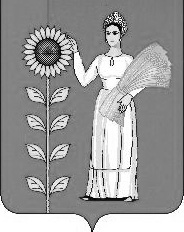 